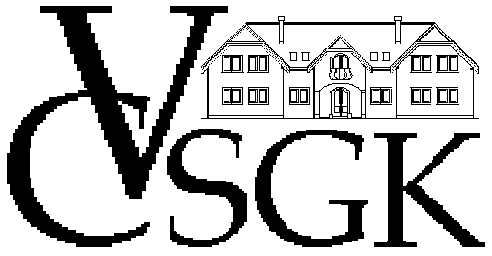 Adatkezelési tájékoztató „család- és gyermekjóléti szolgáltatás keretébe tartozó gyermekjóléti szolgáltatáshoz kapcsolódó” tevékenységhezI. Az adatkezelő adatai és elérhetőségeiNév:                                                                 Városi Családsegítő és Gondozási Központ                                           		  Család- és Gyermekjóléti Szolgálat  Cím:                                    	  2440 Százhalombatta Szivárványtér. 5.		Telefon:				  06 23 354 934 /104.105				Email: 					  vcsgk@mail.battanet.hu				Weboldal:				  www.vcsgk.huAdatvédelmi tisztviselő neve: 		  Szilágyi LászlónéAdatvédelmi tisztviselő elérhetősége: 	  06 23 354 934/101	Adatvédelmi tisztviselő ügyfélfogadása: 	  Előzetes egyeztetés alapjánII. A kezelt adatok köre, jogalapja, célja, adatok továbbítása, adatokhoz hozzáférésA Gyermekeink védelmében elnevezésű informatikai rendszer (a továbbiakban: GYVR) került bevezetésre a gyermekjóléti és a gyermekvédelmi ágazat működésének átláthatósága, a hatékonyság javítása, a gyorsabb, hatékonyabb szakmai kommunikáció és feladatellátás, valamint az adminisztrációs terhek és a papíralapú kommunikáció csökkentése érdekében. A GYVR elektronikus felület tartalmazza a család- és gyermekjóléti szolgáltatás és a gyermekek átmeneti gondozása igénybevevőinek meghatározott adatait, továbbá itt kell dokumentálni a szociális segítő munkát.A Magyar Államkincstár központi szerve látja el a GYVR-rel kapcsolatos adatfeldolgozási feladatokat, üzemelteti a GYVR-t, gondoskodik az adatbiztonsági követelmények teljesítéséről, és biztosítja az adatok hozzáférhetőségét az arra jogosultak számára. A Központ a GYVR üzemeltetése során biztosítja, hogy arra jogosulatlan személyek a nyilvántartásba vett adatokhoz ne férjenek hozzá. A GYVR-rel kapcsolatos eseményeket az informatikai rendszer folyamatosan, visszakereshető módon naplózza, ideértve az adatrögzítéssel nem járó adatlekérdezéseket is.A jogszabályban meghatározott személyes adatok a Gyermekeink védelmében elnevezésű informatikai rendszerből kerülnek átadásra a kincstár által a finanszírozás ellenőrzése céljából vezetett nyilvántartás részére.III. AdatbiztonságA megadott személyes adatokat az intézmény saját szervereken tárolja, adatfeldolgozói közreműködést nem vesz igénybe.  Az Intézmény megfelelő informatikai, technikai, személyi és szervezési intézkedésekkel gondoskodik arról, hogy az általa kezelt személyes adatokat védje többek között a jogosulatlan hozzáférés ellen vagy azok jogosulatlan megváltoztatása ellen. Így például az informatikai rendszerben tártolt adatokhoz való hozzáférést jelszóval, tűzfallal védi, illetve adatkezelési szabályzatot készített, a foglalkoztatottak részére rendszeres képzést tart.Az intézmény által igénybe vett adatfeldolgozók az Általános adatvédelmi rendeletnek való megfelelőségi nyilatkozatot írtak alá.IV. Személyes adatainak kezelésével kapcsolatos jogaiA tájékoztatás kéréshez való jogAz  érintett  személy  az  I.  pontban  megadott  elérhetőségeken  keresztül,  írásban  tájékoztatást kérhet az Intézménytől arról, hogy-     milyen személyes adatait, -     milyen jogalapon, -     milyen adatkezelési cél miatt, -     milyen forrásból, -     mennyi ideig kezeli, -    az Intézmény  kinek,  mikor,  milyen  jogszabály  alapján,  mely  személyes  adataihoz  biztosított hozzáférést vagy kinek továbbította a személyes adatait. A tájékoztatás kérése ugyanazon adatkörre vonatkozóan első alkalommal ingyenes.A törléshez való jogAz érintett személy az I. pontban megadott elérhetőségeken keresztül, írásban kérheti az Intézménytől a személyes adatainak a törlését. A törlési kérelmet az Intézmény abban az esetben utasítja el, ha az Intézményt a személyes adatok további tárolására kötelezi.  Ilyen eset például az, ha az irattárazásra vonatkozó határidő nem telt le.  Amennyiben azonban nincs ilyen kötelezettség, akkor az Intézmény a kérelmet legfeljebb egy hónapon belül teljesíti, és erről az e célból megadott elérhetőségre küldött levélben értesíti az érintettet.A zároláshoz (adatkezelés korlátozásához) való jogAz érintett személy az I. pontban megadott elérhetőségeken keresztül, írásban kérheti, hogy  a személyes adatait az Intézmény zárolja (az adatkezelés korlátozott jellegének egyértelmű jelölésével és  az  egyéb  adatoktól  elkülönített  kezelés  biztosításával).  A zárolás addig tart, amíg az érintett által megjelölt indok szükségessé teszi az adatok tárolását. Az adat zárolását kérheti az érintett például  abban  az  esetben,  ha  úgy  gondolja,  hogy  a beadványát  az  Intézmény  jogellenesen  kezelte,  azonban az  általa  kezdeményezett  hatósági  vagy bírósági  eljárás  érdekében  szükséges  az,  hogy  a  beadványt  az  Intézmény  ne  törölje.  Ebben az esetben a hatóság vagy a bíróság  megkereséséig  az  Intézmény  tovább  tárolja  a  személyes  adatot (például az adott beadványt), ezt követően törli az adatokat. A tiltakozáshoz való jogAz érintett személy az I. pontban megadott elérhetőségeken keresztül, írásban tiltakozhat az adatkezelés ellen, ha az Intézmény személyes adatot közvélemény-kutatás vagy tudományos kutatás céljából továbbítaná, felhasználná. Így például tiltakozhat az ellen, ha az Intézmény hozzájárulása nélkül a személyes adatot tudományos kutatás céljából felhasználná.Az adathordozhatósághoz való jogAz érintett jogosult arra, hogy a rá vonatkozó, általa az adatkezelő rendelkezésére bocsátott személyes adatokat tagolt, széles körben használt, géppel olvasható formátumban megkapja, továbbá jogosult arra, hogy ezeket az adatokat egy másik adatkezelőnek továbbítsa.Hozzájárulás visszavonásának jogaA hozzájáruláson alapuló adatkezelés bármikor visszavonható, a visszavonás nem érinti a visszavonás előtt a hozzájárulás alapján végrehajtott adatkezelés jogszerűségét.Felhívjuk szíves figyelmét, hogy amennyiben az Ön kilétével kapcsolatban kétségünk merül fel, abban az esetben a személyazonosságának megerősítéséhez, kilétének megállapításához szükséges információk nyújtását kérhetjük.V. Jogorvoslati tájékoztatásSzemélyes adatai kezelésével kapcsolatos panaszával kérjük, keresse az intézmény adatvédelmi tisztviselőjét az I. pont szerinti elérhetőségén.  Az Intézmény a panaszát kivizsgálja, és tájékoztatja a vizsgálat eredményéről és az általa megtett intézkedésekről.Amennyiben az Ön megítélése szerint személyes adatainak kezelése sérti a vonatkozó jogszabályokat, jogosult az adatvédelmi felügyeleti hatóságnál panaszt tenni vagy bírósághoz fordulni.Magyarországon az adatvédelmi felügyeleti hatóság: Nemzeti Adatvédelmi és Információszabadság Hatóság (1055 Budapest, Falk Miksa utca 9-11.) ugyfelszolgalat@naih.hu.Az adatvédelmi perek elbírálása a törvényszék hatáskörébe tartozik. A per – az érintett választása szerint – az érintett lakóhelye vagy tartózkodási helye szerinti törvényszék előtt is megindítható.VI. Záró rendelkezésA személyes adatai kezeléséhez kapcsolódó bármilyen kérdés felmerülése esetén forduljon az Intézményhez és az Ön jogait szem előtt tartva segítünk a kérdései megválaszolásában, jogai érvényesülésében.VII. A tájékoztató érvényességeA tájékoztató érvényes 2023. 01. 01. naptól kezdődően.Az adatkezelés jogalapjaAz adatkezelés jogalapjaAz adatkezelés jogalapjaJogszabályi rendelkezés és a gyermekek jogos érdekeJogszabályi rendelkezés és a gyermekek jogos érdekeAz adatkezelés céljaAz adatkezelés céljaAz adatkezelés céljaA gyermekek mindenek felett álló érdekeinek védelmeA gyermekek mindenek felett álló érdekeinek védelmeAdatok felvétele és a forrásaAdatok felvétele és a forrásaAdatok felvétele és a forrásaAz érintett kérelme, az érintettel kötött megállapodás, „Gyermekeink védelmében”  elnevezésű informatikai rendszer adatlapjai, jelzés, harmadik személy adatszolgáltatása Az érintett kérelme, az érintettel kötött megállapodás, „Gyermekeink védelmében”  elnevezésű informatikai rendszer adatlapjai, jelzés, harmadik személy adatszolgáltatása Érintettek köreÉrintettek köreÉrintettek köreIgénybevevő érintettekIgénybevevő érintettekÉrintettekre vonatkozó adatokÉrintettekre vonatkozó adatokÉrintettekre vonatkozó adatokAz adatkezelés céljaAz adatkezelés jogalapjaa kérelmező természetes személyazonosító adatai (név, születési név, születési hely, idő, anyja neve) és Társadalombiztosítási Azonosító Jele,a kérelmező természetes személyazonosító adatai (név, születési név, születési hely, idő, anyja neve) és Társadalombiztosítási Azonosító Jele,a kérelmező természetes személyazonosító adatai (név, születési név, születési hely, idő, anyja neve) és Társadalombiztosítási Azonosító Jele,Az intézményt felkereső rászorultak részére megfelelő információ és tájékoztatás nyújtása, továbbá álláskereső klubban, önismereti és személyiségfejlesztő csoportvaló részvétel A szakmai tevékenység az első interjú kapcsán tett intézkedéssel lezárhatóa gyermekek védelméről és a gyámügyi igazgatásról szóló 1997. évi XXXI. törvény 40/A.§ (5) b. pontjaA szociális igazgatásról és szociális ellátásokról 1993. évi III. törvény 20.§ (2) és (5) b. és (6) b.a kérelmező telefonszáma, lakó- és tartózkodási helye, értesítési címe,a kérelmező állampolgársága, bevándorolt, letelepedett vagy menekült, hontalan jogállása, a szabad mozgás és tartózkodás jogára vonatkozó adat,a kérelmező cselekvőképességére vonatkozó adat,a kérelmező törvényes képviselőjének, a kérelmező megnevezett hozzátartozójának, továbbá tartós bentlakásos intézményi ellátás esetében a kérelmező nagykorú gyermekének neve, születési neve, telefonszáma, lakó- és tartózkodási helye vagy értesítési címe,a kérelem előterjesztésének vagy a beutaló határozat megküldésének időpontja,az előgondozás lefolytatásának időpontja, ha annak elvégzése kötelező.a kérelmező telefonszáma, lakó- és tartózkodási helye, értesítési címe,a kérelmező állampolgársága, bevándorolt, letelepedett vagy menekült, hontalan jogállása, a szabad mozgás és tartózkodás jogára vonatkozó adat,a kérelmező cselekvőképességére vonatkozó adat,a kérelmező törvényes képviselőjének, a kérelmező megnevezett hozzátartozójának, továbbá tartós bentlakásos intézményi ellátás esetében a kérelmező nagykorú gyermekének neve, születési neve, telefonszáma, lakó- és tartózkodási helye vagy értesítési címe,a kérelem előterjesztésének vagy a beutaló határozat megküldésének időpontja,az előgondozás lefolytatásának időpontja, ha annak elvégzése kötelező.a kérelmező telefonszáma, lakó- és tartózkodási helye, értesítési címe,a kérelmező állampolgársága, bevándorolt, letelepedett vagy menekült, hontalan jogállása, a szabad mozgás és tartózkodás jogára vonatkozó adat,a kérelmező cselekvőképességére vonatkozó adat,a kérelmező törvényes képviselőjének, a kérelmező megnevezett hozzátartozójának, továbbá tartós bentlakásos intézményi ellátás esetében a kérelmező nagykorú gyermekének neve, születési neve, telefonszáma, lakó- és tartózkodási helye vagy értesítési címe,a kérelem előterjesztésének vagy a beutaló határozat megküldésének időpontja,az előgondozás lefolytatásának időpontja, ha annak elvégzése kötelező.Az intézményt felkereső rászorultak részére megfelelő információ és tájékoztatás nyújtása, továbbá álláskereső klubban, önismereti és személyiségfejlesztő csoportvaló részvételA szakmai tevékenység az első interjú kapcsán tett intézkedéssel nem lezárhatóA szociális igazgatásról és szociális ellátásokról 1993. évi III. törvény 20.§ (2) és (5) b.az ellátás megkezdésének és megszüntetésének dátuma, az ellátás megszüntetésének módja, okaa jogosultsági feltételekre és az azokban bekövetkezett változásokra vonatkozó adatok, különösen a szociális rászorultság fennállása, a rászorultságot megalapozó körülményekre vonatkozó adatok,az ellátás megkezdésének és megszüntetésének dátuma, az ellátás megszüntetésének módja, okaa jogosultsági feltételekre és az azokban bekövetkezett változásokra vonatkozó adatok, különösen a szociális rászorultság fennállása, a rászorultságot megalapozó körülményekre vonatkozó adatok,az ellátás megkezdésének és megszüntetésének dátuma, az ellátás megszüntetésének módja, okaa jogosultsági feltételekre és az azokban bekövetkezett változásokra vonatkozó adatok, különösen a szociális rászorultság fennállása, a rászorultságot megalapozó körülményekre vonatkozó adatok,Nyilvántartási kötelezettség teljesítése, szolgáltatás biztosításaa szociális igazgatásról és szociális ellátásokról 1993. évi III. törvény 20. § (4)a kérelmező természetes személyazonosító adatai (név, születési név, születési hely, idő, anyja neve) és Társadalombiztosítási Azonosító Jele,aláírásCsak ezen adatok, amennyiben a jogszabályban meghatározott szakmai tevékenység az első interjú kapcsán tett intézkedéssel lezárható, amennyiben nem lezárható:a kérelmező telefonszáma, lakó- és tartózkodási helye, értesítési címe,a kérelmező állampolgársága, bevándorolt, letelepedett vagy menekült, hontalan jogállása, a szabad mozgás és tartózkodás jogára vonatkozó adat,a kérelmező cselekvőképességére vonatkozó adat,a kérelmező törvényes képviselőjének, a kérelmező megnevezett hozzátartozójának neve, születési neve, telefonszáma, lakó- és tartózkodási helye vagy értesítési címe,a kérelem előterjesztésének időpontja,az előgondozás lefolytatásának időpontja, ha annak elvégzése kötelező.az ellátás megkezdésének és megszüntetésének dátuma, az ellátás megszüntetésének módja, oka,az intézményhez fordulás okai, probléma megjelölésecselekvési terv, intézkedésekaz adatokat tartalmazó dokumentumok másolatai, kivéve igazolványoka kérelmező természetes személyazonosító adatai (név, születési név, születési hely, idő, anyja neve) és Társadalombiztosítási Azonosító Jele,aláírásCsak ezen adatok, amennyiben a jogszabályban meghatározott szakmai tevékenység az első interjú kapcsán tett intézkedéssel lezárható, amennyiben nem lezárható:a kérelmező telefonszáma, lakó- és tartózkodási helye, értesítési címe,a kérelmező állampolgársága, bevándorolt, letelepedett vagy menekült, hontalan jogállása, a szabad mozgás és tartózkodás jogára vonatkozó adat,a kérelmező cselekvőképességére vonatkozó adat,a kérelmező törvényes képviselőjének, a kérelmező megnevezett hozzátartozójának neve, születési neve, telefonszáma, lakó- és tartózkodási helye vagy értesítési címe,a kérelem előterjesztésének időpontja,az előgondozás lefolytatásának időpontja, ha annak elvégzése kötelező.az ellátás megkezdésének és megszüntetésének dátuma, az ellátás megszüntetésének módja, oka,az intézményhez fordulás okai, probléma megjelölésecselekvési terv, intézkedésekaz adatokat tartalmazó dokumentumok másolatai, kivéve igazolványoka kérelmező természetes személyazonosító adatai (név, születési név, születési hely, idő, anyja neve) és Társadalombiztosítási Azonosító Jele,aláírásCsak ezen adatok, amennyiben a jogszabályban meghatározott szakmai tevékenység az első interjú kapcsán tett intézkedéssel lezárható, amennyiben nem lezárható:a kérelmező telefonszáma, lakó- és tartózkodási helye, értesítési címe,a kérelmező állampolgársága, bevándorolt, letelepedett vagy menekült, hontalan jogállása, a szabad mozgás és tartózkodás jogára vonatkozó adat,a kérelmező cselekvőképességére vonatkozó adat,a kérelmező törvényes képviselőjének, a kérelmező megnevezett hozzátartozójának neve, születési neve, telefonszáma, lakó- és tartózkodási helye vagy értesítési címe,a kérelem előterjesztésének időpontja,az előgondozás lefolytatásának időpontja, ha annak elvégzése kötelező.az ellátás megkezdésének és megszüntetésének dátuma, az ellátás megszüntetésének módja, oka,az intézményhez fordulás okai, probléma megjelölésecselekvési terv, intézkedésekaz adatokat tartalmazó dokumentumok másolatai, kivéve igazolványokJogszabályi kötelezettség teljesítésea szociális igazgatásról és szociális ellátásokról 1993. évi III. törvény 20.§ és a személyes gondoskodást nyújtó gyermekjóléti, gyermekvédelmi intézmények, valamint személyek szakmai feladatairól és működésük feltételeiről 15/1998. (IV. 30.) NM rendelet 8.§a gyermekaa) személyazonosító adatainak, társadalombiztosítási azonosító jelére és adóazonosító jelére vonatkozó, személyazonosító igazolványával, lakcímet igazoló hatósági igazolványával, diákigazolványával, közgyógyellátási igazolványával, oltási könyvével kapcsolat,ab) anyanyelvére vonatkozó,ac) családi jogállására vonatkozó,ad) veszélyeztetettségének megállapításához szükséges és elégséges adatainak, így különösen vagyoni helyzetére, környezetére, élelmezésére, ruházatára, lakhatási viszonyaira vonatkozó,ae) megfelelő ellátásához, gondozásához szükséges és elégséges adatainak, így különösen a személyiségére, magatartására, személyes kapcsolataira, szokásaira, tanulmányi eredményeire, neveltségi állapotára vonatkozó,af) egészségi állapotára vonatkozó,ag) büntetlen előéletére, illetve a vele kapcsolatos hatósági, bírósági eljárásokra, határozatokra vonatkozó,ah) kóros szenvedélyére vonatkozó,ai) áldozattá válásának körülményeire vonatkozó, a bűncselekmények áldozatainak segítéséről és az állami kárenyhítésről szóló 2005. évi CXXXV. törvény (a továbbiakban: Ást.) 16. § (2) bekezdés a)-c) pontjában meghatározott,aj) fényképére, a róla készített mozgóképre vonatkozó,ak) hátrányos vagy halmozottan hátrányos helyzetére vonatkozó;a szülő, törvényes képviselő, befogadó szülőba) személyazonosító, és a társadalombiztosítási azonosító jelére vonatkozó,bb) vagyoni helyzetére, munkahelyére, iskolai végzettségére, kapcsolataira vonatkozó,bc) gyermekneveléssel összefüggő, így különösen életvezetésére, nevelési magatartására vonatkozó,bd) egészségi állapotára vonatkozó,be) büntetlen előéletére vonatkozó,bf) *  áldozattá válásának körülményeire vonatkozó, az Ást. 16. § (2) bekezdés a)-c) pontjában meghatározott;a gyermekca) testvéreinek személyazonosító, és társadalombiztosítási azonosító jelére vonatkozócb) saját gyermekének személyazonosító, és társadalombiztosítási azonosító jelére vonatkozócc) kapcsolattartásra jogosult hozzátartozójának személyazonosító, és társadalombiztosítási azonosító jelére vonatkozócd) lakóhelyén életvitelszerűen tartózkodó személyek személyazonosító és személyes körülményeire vonatkozó,ce) sorsának megtervezése szempontjából jelentőséggel bíró személyek, így különösen a korábbi gondozók, szomszédok elérhetőségére vonatkozó,cf) háziorvosának, védőnőjének, amennyiben óvodai, iskolai nevelésben részesül, a nevelési-oktatási intézmény vezetőjének elérhetőségére vonatkozó; valamint a gyermek veszélyeztetettségének megelőzésében, képességeinek, mentális állapotának fejlesztésében, vizsgálatában közreműködő intézmény, szakember elérhetőségére vonatkozó,a javítóintézetben ellátott fiatalkorúnak, és a vele a javítóintézetben együttesen elhelyezett gyermekénekda) személyazonosító, valamint a társadalombiztosítási azonosító jelére vonatkozó,db) anyanyelvére vonatkozó,dc) megfelelő javítóintézeti ellátásához, neveléséhez szükséges és elégséges adatainak, így különösen a személyiségére, magatartására, személyes kapcsolataira, szokásaira, tanulmányi eredményeire, neveltségi állapotára vonatkozó,dd) egészségi állapotára vonatkozó,de) büntetlen előéletére, valamint a vele kapcsolatos hatósági, bírósági eljárásokra, határozatokra vonatkozó,df) kóros szenvedélyére vonatkozó,dg) áldozattá válásának körülményeire vonatkozó, az Ást. 16. § (2) bekezdés a)-c) pontjában meghatározott,dh) a kapcsolattartáshoz való jogának biztosítása érdekében a vele kapcsolattartásra jogosult személyek személyazonosító,di) a javítóintézet utógondozó részlegén történő ellátás biztosítása érdekében szükséges és elégséges adatainak, így különösen vagyoni helyzetére, környezetére, élelmezésére, ruházatára, lakhatási viszonyaira vonatkozó adatokdj) - részükre az ellátás folyamatos biztosítása, engedély nélküli eltávozás esetén a felkutatásuk segítése céljából - személyleírására és különös ismertetőjegyeire vonatkozóadatainak a kezelésére.a gyermekaa) személyazonosító adatainak, társadalombiztosítási azonosító jelére és adóazonosító jelére vonatkozó, személyazonosító igazolványával, lakcímet igazoló hatósági igazolványával, diákigazolványával, közgyógyellátási igazolványával, oltási könyvével kapcsolat,ab) anyanyelvére vonatkozó,ac) családi jogállására vonatkozó,ad) veszélyeztetettségének megállapításához szükséges és elégséges adatainak, így különösen vagyoni helyzetére, környezetére, élelmezésére, ruházatára, lakhatási viszonyaira vonatkozó,ae) megfelelő ellátásához, gondozásához szükséges és elégséges adatainak, így különösen a személyiségére, magatartására, személyes kapcsolataira, szokásaira, tanulmányi eredményeire, neveltségi állapotára vonatkozó,af) egészségi állapotára vonatkozó,ag) büntetlen előéletére, illetve a vele kapcsolatos hatósági, bírósági eljárásokra, határozatokra vonatkozó,ah) kóros szenvedélyére vonatkozó,ai) áldozattá válásának körülményeire vonatkozó, a bűncselekmények áldozatainak segítéséről és az állami kárenyhítésről szóló 2005. évi CXXXV. törvény (a továbbiakban: Ást.) 16. § (2) bekezdés a)-c) pontjában meghatározott,aj) fényképére, a róla készített mozgóképre vonatkozó,ak) hátrányos vagy halmozottan hátrányos helyzetére vonatkozó;a szülő, törvényes képviselő, befogadó szülőba) személyazonosító, és a társadalombiztosítási azonosító jelére vonatkozó,bb) vagyoni helyzetére, munkahelyére, iskolai végzettségére, kapcsolataira vonatkozó,bc) gyermekneveléssel összefüggő, így különösen életvezetésére, nevelési magatartására vonatkozó,bd) egészségi állapotára vonatkozó,be) büntetlen előéletére vonatkozó,bf) *  áldozattá válásának körülményeire vonatkozó, az Ást. 16. § (2) bekezdés a)-c) pontjában meghatározott;a gyermekca) testvéreinek személyazonosító, és társadalombiztosítási azonosító jelére vonatkozócb) saját gyermekének személyazonosító, és társadalombiztosítási azonosító jelére vonatkozócc) kapcsolattartásra jogosult hozzátartozójának személyazonosító, és társadalombiztosítási azonosító jelére vonatkozócd) lakóhelyén életvitelszerűen tartózkodó személyek személyazonosító és személyes körülményeire vonatkozó,ce) sorsának megtervezése szempontjából jelentőséggel bíró személyek, így különösen a korábbi gondozók, szomszédok elérhetőségére vonatkozó,cf) háziorvosának, védőnőjének, amennyiben óvodai, iskolai nevelésben részesül, a nevelési-oktatási intézmény vezetőjének elérhetőségére vonatkozó; valamint a gyermek veszélyeztetettségének megelőzésében, képességeinek, mentális állapotának fejlesztésében, vizsgálatában közreműködő intézmény, szakember elérhetőségére vonatkozó,a javítóintézetben ellátott fiatalkorúnak, és a vele a javítóintézetben együttesen elhelyezett gyermekénekda) személyazonosító, valamint a társadalombiztosítási azonosító jelére vonatkozó,db) anyanyelvére vonatkozó,dc) megfelelő javítóintézeti ellátásához, neveléséhez szükséges és elégséges adatainak, így különösen a személyiségére, magatartására, személyes kapcsolataira, szokásaira, tanulmányi eredményeire, neveltségi állapotára vonatkozó,dd) egészségi állapotára vonatkozó,de) büntetlen előéletére, valamint a vele kapcsolatos hatósági, bírósági eljárásokra, határozatokra vonatkozó,df) kóros szenvedélyére vonatkozó,dg) áldozattá válásának körülményeire vonatkozó, az Ást. 16. § (2) bekezdés a)-c) pontjában meghatározott,dh) a kapcsolattartáshoz való jogának biztosítása érdekében a vele kapcsolattartásra jogosult személyek személyazonosító,di) a javítóintézet utógondozó részlegén történő ellátás biztosítása érdekében szükséges és elégséges adatainak, így különösen vagyoni helyzetére, környezetére, élelmezésére, ruházatára, lakhatási viszonyaira vonatkozó adatokdj) - részükre az ellátás folyamatos biztosítása, engedély nélküli eltávozás esetén a felkutatásuk segítése céljából - személyleírására és különös ismertetőjegyeire vonatkozóadatainak a kezelésére.a gyermekaa) személyazonosító adatainak, társadalombiztosítási azonosító jelére és adóazonosító jelére vonatkozó, személyazonosító igazolványával, lakcímet igazoló hatósági igazolványával, diákigazolványával, közgyógyellátási igazolványával, oltási könyvével kapcsolat,ab) anyanyelvére vonatkozó,ac) családi jogállására vonatkozó,ad) veszélyeztetettségének megállapításához szükséges és elégséges adatainak, így különösen vagyoni helyzetére, környezetére, élelmezésére, ruházatára, lakhatási viszonyaira vonatkozó,ae) megfelelő ellátásához, gondozásához szükséges és elégséges adatainak, így különösen a személyiségére, magatartására, személyes kapcsolataira, szokásaira, tanulmányi eredményeire, neveltségi állapotára vonatkozó,af) egészségi állapotára vonatkozó,ag) büntetlen előéletére, illetve a vele kapcsolatos hatósági, bírósági eljárásokra, határozatokra vonatkozó,ah) kóros szenvedélyére vonatkozó,ai) áldozattá válásának körülményeire vonatkozó, a bűncselekmények áldozatainak segítéséről és az állami kárenyhítésről szóló 2005. évi CXXXV. törvény (a továbbiakban: Ást.) 16. § (2) bekezdés a)-c) pontjában meghatározott,aj) fényképére, a róla készített mozgóképre vonatkozó,ak) hátrányos vagy halmozottan hátrányos helyzetére vonatkozó;a szülő, törvényes képviselő, befogadó szülőba) személyazonosító, és a társadalombiztosítási azonosító jelére vonatkozó,bb) vagyoni helyzetére, munkahelyére, iskolai végzettségére, kapcsolataira vonatkozó,bc) gyermekneveléssel összefüggő, így különösen életvezetésére, nevelési magatartására vonatkozó,bd) egészségi állapotára vonatkozó,be) büntetlen előéletére vonatkozó,bf) *  áldozattá válásának körülményeire vonatkozó, az Ást. 16. § (2) bekezdés a)-c) pontjában meghatározott;a gyermekca) testvéreinek személyazonosító, és társadalombiztosítási azonosító jelére vonatkozócb) saját gyermekének személyazonosító, és társadalombiztosítási azonosító jelére vonatkozócc) kapcsolattartásra jogosult hozzátartozójának személyazonosító, és társadalombiztosítási azonosító jelére vonatkozócd) lakóhelyén életvitelszerűen tartózkodó személyek személyazonosító és személyes körülményeire vonatkozó,ce) sorsának megtervezése szempontjából jelentőséggel bíró személyek, így különösen a korábbi gondozók, szomszédok elérhetőségére vonatkozó,cf) háziorvosának, védőnőjének, amennyiben óvodai, iskolai nevelésben részesül, a nevelési-oktatási intézmény vezetőjének elérhetőségére vonatkozó; valamint a gyermek veszélyeztetettségének megelőzésében, képességeinek, mentális állapotának fejlesztésében, vizsgálatában közreműködő intézmény, szakember elérhetőségére vonatkozó,a javítóintézetben ellátott fiatalkorúnak, és a vele a javítóintézetben együttesen elhelyezett gyermekénekda) személyazonosító, valamint a társadalombiztosítási azonosító jelére vonatkozó,db) anyanyelvére vonatkozó,dc) megfelelő javítóintézeti ellátásához, neveléséhez szükséges és elégséges adatainak, így különösen a személyiségére, magatartására, személyes kapcsolataira, szokásaira, tanulmányi eredményeire, neveltségi állapotára vonatkozó,dd) egészségi állapotára vonatkozó,de) büntetlen előéletére, valamint a vele kapcsolatos hatósági, bírósági eljárásokra, határozatokra vonatkozó,df) kóros szenvedélyére vonatkozó,dg) áldozattá válásának körülményeire vonatkozó, az Ást. 16. § (2) bekezdés a)-c) pontjában meghatározott,dh) a kapcsolattartáshoz való jogának biztosítása érdekében a vele kapcsolattartásra jogosult személyek személyazonosító,di) a javítóintézet utógondozó részlegén történő ellátás biztosítása érdekében szükséges és elégséges adatainak, így különösen vagyoni helyzetére, környezetére, élelmezésére, ruházatára, lakhatási viszonyaira vonatkozó adatokdj) - részükre az ellátás folyamatos biztosítása, engedély nélküli eltávozás esetén a felkutatásuk segítése céljából - személyleírására és különös ismertetőjegyeire vonatkozóadatainak a kezelésére.Jogszabályi kötelezettség teljesítésea gyermekek védelméről és a gyámügyi igazgatásról szóló 1997. évi XXXI. törvény 135.§ (1)-(2)a gyermek, a fiatal felnőtt, a szülő vagy más törvényes képviselő, illetve tartásra köteles személy személyazonosító adatait, valamint társadalombiztosítási azonosító jelét,a 4. § (1) bekezdés b) pontja szerinti személy esetében a Magyarországon tartózkodás jogcímét, hozzátartozó esetén a rokoni kapcsolatot,a jogosultsági feltételekre és az azokban bekövetkezett változásokra vonatkozó adatokat,az ellátással kapcsolatos döntéseket, pénzbeli és természetbeni ellátás esetén a pénzbeli és természetbeni ellátás megnevezését, jogcímét, összegét és az ellátás megállapítására, megváltoztatására, megszüntetésére vonatkozó adatokat, a megszüntetés jogcímét, valamint az ellátásra való jogosultsággal összefüggő érdemi döntés véglegessé válásának időpontját,a jogosultság megállapításához szükséges jövedelmi adatokat,a gyermek, a nagykorúvá vált gyermek, a fiatal felnőtt hátrányos vagy halmozottan hátrányos helyzetének megállapítását, megjelölve a hátrányos, halmozottan hátrányos helyzet megállapításának okát.a gyermek egészségi és neveltségi állapotára vonatkozó adatokat,a hatósági intézkedésre vonatkozó döntést, annak időpontját,a hatósági intézkedés felülvizsgálatának időpontját és eredményét.az ellátás igénybevételének és megszűnésének időpontját,a térítési díj fizetési kötelezettség teljesítésére, elmaradására, behajtására, illetve elévülésére vonatkozó adatokat.a gyermek, a fiatal felnőtt, a szülő vagy más törvényes képviselő, illetve tartásra köteles személy személyazonosító adatait, valamint társadalombiztosítási azonosító jelét,a 4. § (1) bekezdés b) pontja szerinti személy esetében a Magyarországon tartózkodás jogcímét, hozzátartozó esetén a rokoni kapcsolatot,a jogosultsági feltételekre és az azokban bekövetkezett változásokra vonatkozó adatokat,az ellátással kapcsolatos döntéseket, pénzbeli és természetbeni ellátás esetén a pénzbeli és természetbeni ellátás megnevezését, jogcímét, összegét és az ellátás megállapítására, megváltoztatására, megszüntetésére vonatkozó adatokat, a megszüntetés jogcímét, valamint az ellátásra való jogosultsággal összefüggő érdemi döntés véglegessé válásának időpontját,a jogosultság megállapításához szükséges jövedelmi adatokat,a gyermek, a nagykorúvá vált gyermek, a fiatal felnőtt hátrányos vagy halmozottan hátrányos helyzetének megállapítását, megjelölve a hátrányos, halmozottan hátrányos helyzet megállapításának okát.a gyermek egészségi és neveltségi állapotára vonatkozó adatokat,a hatósági intézkedésre vonatkozó döntést, annak időpontját,a hatósági intézkedés felülvizsgálatának időpontját és eredményét.az ellátás igénybevételének és megszűnésének időpontját,a térítési díj fizetési kötelezettség teljesítésére, elmaradására, behajtására, illetve elévülésére vonatkozó adatokat.a gyermek, a fiatal felnőtt, a szülő vagy más törvényes képviselő, illetve tartásra köteles személy személyazonosító adatait, valamint társadalombiztosítási azonosító jelét,a 4. § (1) bekezdés b) pontja szerinti személy esetében a Magyarországon tartózkodás jogcímét, hozzátartozó esetén a rokoni kapcsolatot,a jogosultsági feltételekre és az azokban bekövetkezett változásokra vonatkozó adatokat,az ellátással kapcsolatos döntéseket, pénzbeli és természetbeni ellátás esetén a pénzbeli és természetbeni ellátás megnevezését, jogcímét, összegét és az ellátás megállapítására, megváltoztatására, megszüntetésére vonatkozó adatokat, a megszüntetés jogcímét, valamint az ellátásra való jogosultsággal összefüggő érdemi döntés véglegessé válásának időpontját,a jogosultság megállapításához szükséges jövedelmi adatokat,a gyermek, a nagykorúvá vált gyermek, a fiatal felnőtt hátrányos vagy halmozottan hátrányos helyzetének megállapítását, megjelölve a hátrányos, halmozottan hátrányos helyzet megállapításának okát.a gyermek egészségi és neveltségi állapotára vonatkozó adatokat,a hatósági intézkedésre vonatkozó döntést, annak időpontját,a hatósági intézkedés felülvizsgálatának időpontját és eredményét.az ellátás igénybevételének és megszűnésének időpontját,a térítési díj fizetési kötelezettség teljesítésére, elmaradására, behajtására, illetve elévülésére vonatkozó adatokat.Jogszabályi kötelezettség teljesítésea gyermekek védelméről és a gyámügyi igazgatásról szóló 1997. évi XXXI. törvény 40/A.§ (5) a. pontja és 139.§ (1) bekezdésea személyes gondoskodásban részesülő személyszemélyazonosító adatait,társadalombiztosítási azonosító jelét,a személyes gondoskodásban részesülő személyszemélyazonosító adatait,társadalombiztosítási azonosító jelét,a személyes gondoskodásban részesülő személyszemélyazonosító adatait,társadalombiztosítási azonosító jelét,Jogszabályi kötelezettség teljesítésea gyermekek védelméről és a gyámügyi igazgatásról szóló 1997. évi XXXI. törvény 139.§ (3a) bekezdéseDokumentumok másolatai, kivéve igazolványokDokumentumok másolatai, kivéve igazolványokDokumentumok másolatai, kivéve igazolványokA felvett adatok helyességének igazolása, az igénybevevő hatékony segítéseJogalap a hozzájárulásAz adatkezelés időtartamaAz adatkezelés időtartamaAz adatkezelés időtartamaTörölni kell az adatokat, ha az ellátásra vonatkozó igény a teljesítését megelőzően megszűnik.A szociális ellátásra való jogosultság megszűnésétől számított öt év elteltével törlendőek az adatok 1993. évi III. tv. 23.§ (1)Gyvt. 142.§ (1) jogosultság megszűnésétől, illetve a gyermek nagykorúságától számított 25 év elteltével - törölni kell az adott személyre vonatkozó adatokat.Törölni kell az adatokat, ha az ellátásra vonatkozó igény a teljesítését megelőzően megszűnik.A szociális ellátásra való jogosultság megszűnésétől számított öt év elteltével törlendőek az adatok 1993. évi III. tv. 23.§ (1)Gyvt. 142.§ (1) jogosultság megszűnésétől, illetve a gyermek nagykorúságától számított 25 év elteltével - törölni kell az adott személyre vonatkozó adatokat.Az adatkezelés technikai jellegeAz adatkezelés technikai jellegeAz adatkezelés technikai jellegepapír alapon és elektronikusan, Gyermekeink védelmében elnevezésű informatikai rendszerbenpapír alapon és elektronikusan, Gyermekeink védelmében elnevezésű informatikai rendszerbenAz adatokhoz fizikailag hozzáférhet(megtekintheti)Az adatokhoz fizikailag hozzáférhet(megtekintheti)Az adatokhoz fizikailag hozzáférhet(megtekintheti)a gyermekjóléti alapellátást és gyermekvédelmi szakellátást nyújtó szolgáltatás, intézmény fenntartója, vezetője, szakmai munkakörben foglalkoztatott munkatársa, szociális asszisztensa gyermekjóléti alapellátást és gyermekvédelmi szakellátást nyújtó szolgáltatás, intézmény fenntartója, vezetője, szakmai munkakörben foglalkoztatott munkatársa, szociális asszisztensAdatokat megismerhetiAdatokat megismerhetiAdatokat megismerheti- A szociális igazgatásról és szociális ellátásokról szóló 1993. évi III. törvény 21.§-a szerint a fenti adat csak az adatigénylésre jogosult szervnek és a jogosultságot megállapító szociális hatáskört gyakorló szervnek szolgáltatható- érintett (Szt. 22.§)- Intézményvezető, szakmai vezető, családsegítő- Gyvt. 142. § (3) alapjána) a rá vonatkozó adatok tekintetében az érintett személy és törvényes képviselője,b) az adatok megismeréséhez fűződő jogos érdek igazolásával - az egymásra vonatkozó adatok tekintetében a gyermek és a szülő,c) az adatok megismeréséhez fűződő jogos érdek igazolásával - a szülőre vonatkozó adatok tekintetében a másik szülő.- szociális asszisztens- A szociális igazgatásról és szociális ellátásokról szóló 1993. évi III. törvény 21.§-a szerint a fenti adat csak az adatigénylésre jogosult szervnek és a jogosultságot megállapító szociális hatáskört gyakorló szervnek szolgáltatható- érintett (Szt. 22.§)- Intézményvezető, szakmai vezető, családsegítő- Gyvt. 142. § (3) alapjána) a rá vonatkozó adatok tekintetében az érintett személy és törvényes képviselője,b) az adatok megismeréséhez fűződő jogos érdek igazolásával - az egymásra vonatkozó adatok tekintetében a gyermek és a szülő,c) az adatok megismeréséhez fűződő jogos érdek igazolásával - a szülőre vonatkozó adatok tekintetében a másik szülő.- szociális asszisztensAdatok továbbítása 1Adatok továbbítása 1Adatok továbbítása 1A továbbított adatok fajtáiA továbbított adatok fajtáiA továbbított adatok fajtái- a kérelmező természetes személyazonosító adatai és Társadalombiztosítási Azonosító Jele- a kérelmező természetes személyazonosító adatai és Társadalombiztosítási Azonosító JeleA továbbítás címzettjeA továbbítás címzettjeA továbbítás címzettjeMagyar ÁllamkincstárMagyar ÁllamkincstárA továbbítás céljaA továbbítás céljaA továbbítás céljaa gyermekek védelméről és a gyámügyi igazgatásról szóló 1997. évi XXXI. törvény (a továbbiakban: Gyvt.) 139. § (2) bekezdése szerinti, a személyes gondoskodást nyújtó gyermekjóléti alapellátások és gyermekvédelmi szakellátások finanszírozásának ellenőrzése céljából nyilvántartás vezetésea gyermekek védelméről és a gyámügyi igazgatásról szóló 1997. évi XXXI. törvény (a továbbiakban: Gyvt.) 139. § (2) bekezdése szerinti, a személyes gondoskodást nyújtó gyermekjóléti alapellátások és gyermekvédelmi szakellátások finanszírozásának ellenőrzése céljából nyilvántartás vezetéseA továbbítás jogalapjaA továbbítás jogalapjaA továbbítás jogalapjaA szociális, gyermekjóléti és gyermekvédelmi igénybevevői nyilvántartásról és az országos jelentési rendszerről szóló 415/2015. (XII. 23.) Korm. rendeletA szociális, gyermekjóléti és gyermekvédelmi igénybevevői nyilvántartásról és az országos jelentési rendszerről szóló 415/2015. (XII. 23.) Korm. rendeletAdatok továbbítása 2Adatok továbbítása 2Adatok továbbítása 2A továbbított adatok fajtáiA továbbított adatok fajtáiA továbbított adatok fajtáiA gyermekek védelméről és a gyámügyi igazgatásról szóló 1997. évi XXXI. törvény 135. § (2) bekezdésében meghatározott adatok:a) a gyermekaa)  személyazonosító adatainak, társadalombiztosítási azonosító jelére és adóazonosító jelére vonatkozó, személyazonosító igazolványával, lakcímet igazoló hatósági igazolványával, diákigazolványával, közgyógyellátási igazolványával, oltási könyvével kapcsolat,ab) anyanyelvére vonatkozó,ac) családi jogállására vonatkozó,ad) veszélyeztetettségének megállapításához szükséges és elégséges adatainak, így különösen vagyoni helyzetére, környezetére, élelmezésére, ruházatára, lakhatási viszonyaira vonatkozó,ae) megfelelő ellátásához, gondozásához szükséges és elégséges adatainak, így különösen a személyiségére, magatartására, személyes kapcsolataira, szokásaira, tanulmányi eredményeire, neveltségi állapotára vonatkozó,af) egészségi állapotára vonatkozó,ag) büntetlen előéletére, illetve a vele kapcsolatos hatósági, bírósági eljárásokra, határozatokra vonatkozó,ah) kóros szenvedélyére vonatkozó,ai) áldozattá válásának körülményeire vonatkozó, a bűncselekmények áldozatainak segítéséről és az állami kárenyhítésről szóló 2005. évi CXXXV. törvény (a továbbiakban: Ást.) 16. § (2) bekezdés a)-c) pontjában meghatározott,aj)  fényképére, a róla készített mozgóképre vonatkozó,ak) hátrányos vagy halmozottan hátrányos helyzetére vonatkozó;b) a szülő, törvényes képviselő, befogadó szülőba) személyazonosító, és a társadalombiztosítási azonosító jelére vonatkozó,bb) vagyoni helyzetére, munkahelyére, iskolai végzettségére, kapcsolataira vonatkozó,bc) gyermekneveléssel összefüggő, így különösen életvezetésére, nevelési magatartására vonatkozó,bd) egészségi állapotára vonatkozó,be) büntetlen előéletére vonatkozó,bf) áldozattá válásának körülményeire vonatkozó, az Ást. 16. § (2) bekezdés a)-c) pontjában meghatározott;c) a gyermekca) testvéreinek személyazonosító,cb) saját gyermekének személyazonosító,cc) kapcsolattartásra jogosult hozzátartozójának személyazonosító,cd) lakóhelyén életvitelszerűen tartózkodó személyek személyazonosító és személyes körülményeire vonatkozó,ce) sorsának megtervezése szempontjából jelentőséggel bíró személyek, így különösen a korábbi gondozók, szomszédok elérhetőségére vonatkozó,cf) háziorvosának, védőnőjének, amennyiben óvodai, iskolai nevelésben részesül, a nevelési-oktatási intézmény vezetőjének elérhetőségére vonatkozó; valamint a gyermek veszélyeztetettségének megelőzésében, képességeinek, mentális állapotának fejlesztésében, vid) a javítóintézetben ellátott fiatalkorúnak, és a vele a javítóintézetben együttesen elhelyezett gyermekénekda) személyazonosító, valamint a társadalombiztosítási azonosító jelére vonatkozó,db) anyanyelvére vonatkozó,dc) megfelelő javítóintézeti ellátásához, neveléséhez szükséges és elégséges adatainak, így különösen a személyiségére, magatartására, személyes kapcsolataira, szokásaira, tanulmányi eredményeire, neveltségi állapotára vonatkozó,dd) egészségi állapotára vonatkozó,de) büntetlen előéletére, valamint a vele kapcsolatos hatósági, bírósági eljárásokra, határozatokra vonatkozó,df) kóros szenvedélyére vonatkozó,dg) áldozattá válásának körülményeire vonatkozó, az Ást. 16. § (2) bekezdés a)-c) pontjában meghatározott,dh) a kapcsolattartáshoz való jogának biztosítása érdekében a vele kapcsolattartásra jogosult személyek személyazonosító,di) a javítóintézet utógondozó részlegén történő ellátás biztosítása érdekében szükséges és elégséges adatainak, így különösen vagyoni helyzetére, környezetére, élelmezésére, ruházatára, lakhatási viszonyaira vonatkozóadatokA gyermekek védelméről és a gyámügyi igazgatásról szóló 1997. évi XXXI. törvény 135. § (2) bekezdésében meghatározott adatok:a) a gyermekaa)  személyazonosító adatainak, társadalombiztosítási azonosító jelére és adóazonosító jelére vonatkozó, személyazonosító igazolványával, lakcímet igazoló hatósági igazolványával, diákigazolványával, közgyógyellátási igazolványával, oltási könyvével kapcsolat,ab) anyanyelvére vonatkozó,ac) családi jogállására vonatkozó,ad) veszélyeztetettségének megállapításához szükséges és elégséges adatainak, így különösen vagyoni helyzetére, környezetére, élelmezésére, ruházatára, lakhatási viszonyaira vonatkozó,ae) megfelelő ellátásához, gondozásához szükséges és elégséges adatainak, így különösen a személyiségére, magatartására, személyes kapcsolataira, szokásaira, tanulmányi eredményeire, neveltségi állapotára vonatkozó,af) egészségi állapotára vonatkozó,ag) büntetlen előéletére, illetve a vele kapcsolatos hatósági, bírósági eljárásokra, határozatokra vonatkozó,ah) kóros szenvedélyére vonatkozó,ai) áldozattá válásának körülményeire vonatkozó, a bűncselekmények áldozatainak segítéséről és az állami kárenyhítésről szóló 2005. évi CXXXV. törvény (a továbbiakban: Ást.) 16. § (2) bekezdés a)-c) pontjában meghatározott,aj)  fényképére, a róla készített mozgóképre vonatkozó,ak) hátrányos vagy halmozottan hátrányos helyzetére vonatkozó;b) a szülő, törvényes képviselő, befogadó szülőba) személyazonosító, és a társadalombiztosítási azonosító jelére vonatkozó,bb) vagyoni helyzetére, munkahelyére, iskolai végzettségére, kapcsolataira vonatkozó,bc) gyermekneveléssel összefüggő, így különösen életvezetésére, nevelési magatartására vonatkozó,bd) egészségi állapotára vonatkozó,be) büntetlen előéletére vonatkozó,bf) áldozattá válásának körülményeire vonatkozó, az Ást. 16. § (2) bekezdés a)-c) pontjában meghatározott;c) a gyermekca) testvéreinek személyazonosító,cb) saját gyermekének személyazonosító,cc) kapcsolattartásra jogosult hozzátartozójának személyazonosító,cd) lakóhelyén életvitelszerűen tartózkodó személyek személyazonosító és személyes körülményeire vonatkozó,ce) sorsának megtervezése szempontjából jelentőséggel bíró személyek, így különösen a korábbi gondozók, szomszédok elérhetőségére vonatkozó,cf) háziorvosának, védőnőjének, amennyiben óvodai, iskolai nevelésben részesül, a nevelési-oktatási intézmény vezetőjének elérhetőségére vonatkozó; valamint a gyermek veszélyeztetettségének megelőzésében, képességeinek, mentális állapotának fejlesztésében, vid) a javítóintézetben ellátott fiatalkorúnak, és a vele a javítóintézetben együttesen elhelyezett gyermekénekda) személyazonosító, valamint a társadalombiztosítási azonosító jelére vonatkozó,db) anyanyelvére vonatkozó,dc) megfelelő javítóintézeti ellátásához, neveléséhez szükséges és elégséges adatainak, így különösen a személyiségére, magatartására, személyes kapcsolataira, szokásaira, tanulmányi eredményeire, neveltségi állapotára vonatkozó,dd) egészségi állapotára vonatkozó,de) büntetlen előéletére, valamint a vele kapcsolatos hatósági, bírósági eljárásokra, határozatokra vonatkozó,df) kóros szenvedélyére vonatkozó,dg) áldozattá válásának körülményeire vonatkozó, az Ást. 16. § (2) bekezdés a)-c) pontjában meghatározott,dh) a kapcsolattartáshoz való jogának biztosítása érdekében a vele kapcsolattartásra jogosult személyek személyazonosító,di) a javítóintézet utógondozó részlegén történő ellátás biztosítása érdekében szükséges és elégséges adatainak, így különösen vagyoni helyzetére, környezetére, élelmezésére, ruházatára, lakhatási viszonyaira vonatkozóadatokA továbbítás címzettjeA továbbítás címzettjeA továbbítás címzettjea) a gyermekek védelmét biztosító hatósági feladat- és hatásköröket gyakorló szerv vagy személy,b) a gyermekjóléti alapellátást és gyermekvédelmi szakellátást nyújtó szolgáltatás, intézmény fenntartója, vezetője, szakmai munkakörben foglalkoztatott munkatársa,c) a befogadó szülő,d) a gyermekjogi képviselő, továbbá a betegjogi képviselő és az ellátottjogi képviselő, ha a gyermek panaszának orvoslása érdekében ez feltétlenül szükséges,e) az áldozatsegítés és a kárenyhítés feladatait ellátó szervezet,f) a gyermekvédelmi szakértői bizottság,g) a gyermekvédelmi gyám, a helyettes gyermekvédelmi gyám,h) a pártfogó felügyelői szolgálat, a megelőző pártfogó felügyelő,i) a javítóintézet.a) a gyermekek védelmét biztosító hatósági feladat- és hatásköröket gyakorló szerv vagy személy,b) a gyermekjóléti alapellátást és gyermekvédelmi szakellátást nyújtó szolgáltatás, intézmény fenntartója, vezetője, szakmai munkakörben foglalkoztatott munkatársa,c) a befogadó szülő,d) a gyermekjogi képviselő, továbbá a betegjogi képviselő és az ellátottjogi képviselő, ha a gyermek panaszának orvoslása érdekében ez feltétlenül szükséges,e) az áldozatsegítés és a kárenyhítés feladatait ellátó szervezet,f) a gyermekvédelmi szakértői bizottság,g) a gyermekvédelmi gyám, a helyettes gyermekvédelmi gyám,h) a pártfogó felügyelői szolgálat, a megelőző pártfogó felügyelő,i) a javítóintézet.A továbbítás céljaA továbbítás céljaA továbbítás céljaA gyermekek védelméről és a gyámügyi igazgatásról szóló 1997. évi XXXI. törvény 15. § (1)-(4) bekezdésében meghatározott célok(1) Pénzbeli és természetbeni ellátások:a) a rendszeres gyermekvédelmi kedvezmény,b) a gyermekétkeztetés,c) a gyermektartásdíj megelőlegezése,d) az otthonteremtési támogatás, (2) A személyes gondoskodás keretébe tartozó gyermekjóléti alapellátások:a) a gyermekjóléti szolgáltatás,b) a gyermekek napközbeni ellátása,c) a gyermekek átmeneti gondozása,d) Biztos Kezdet Gyerekház.(3) A személyes gondoskodás keretébe tartozó gyermekvédelmi szakellátások:a) az otthont nyújtó ellátás,b) az utógondozói ellátás,c) a területi gyermekvédelmi szakszolgáltatás.(4) A gyermekvédelmi gondoskodás keretébe tartozó hatósági intézkedések:a) a hátrányos és halmozottan hátrányos helyzet fennállásának megállapítása,b) a védelembe vétel,c) a családbafogadás,d) az ideiglenes hatályú elhelyezés,e) a nevelésbe vétel,f) a nevelési felügyelet elrendelése,g) az utógondozás elrendelése,h) az utógondozói ellátás elrendelése,i)  a megelőző pártfogás elrendelése.A gyermekek védelméről és a gyámügyi igazgatásról szóló 1997. évi XXXI. törvény 15. § (1)-(4) bekezdésében meghatározott célok(1) Pénzbeli és természetbeni ellátások:a) a rendszeres gyermekvédelmi kedvezmény,b) a gyermekétkeztetés,c) a gyermektartásdíj megelőlegezése,d) az otthonteremtési támogatás, (2) A személyes gondoskodás keretébe tartozó gyermekjóléti alapellátások:a) a gyermekjóléti szolgáltatás,b) a gyermekek napközbeni ellátása,c) a gyermekek átmeneti gondozása,d) Biztos Kezdet Gyerekház.(3) A személyes gondoskodás keretébe tartozó gyermekvédelmi szakellátások:a) az otthont nyújtó ellátás,b) az utógondozói ellátás,c) a területi gyermekvédelmi szakszolgáltatás.(4) A gyermekvédelmi gondoskodás keretébe tartozó hatósági intézkedések:a) a hátrányos és halmozottan hátrányos helyzet fennállásának megállapítása,b) a védelembe vétel,c) a családbafogadás,d) az ideiglenes hatályú elhelyezés,e) a nevelésbe vétel,f) a nevelési felügyelet elrendelése,g) az utógondozás elrendelése,h) az utógondozói ellátás elrendelése,i)  a megelőző pártfogás elrendelése.A továbbítás jogalapjaA továbbítás jogalapjaA továbbítás jogalapjaa gyermekek védelméről és a gyámügyi igazgatásról szóló 1997. évi XXXI. törvény 135.§ (6)a gyermekek védelméről és a gyámügyi igazgatásról szóló 1997. évi XXXI. törvény 135.§ (6)Adatok továbbítása 3Adatok továbbítása 3Adatok továbbítása 3A továbbított adatok fajtáiA továbbított adatok fajtáiA továbbított adatok fajtáiA gyermek személyazonosító adatai, továbbá az egészségi állapotára és vagyoni viszonyaira vonatkozó adatokA gyermek személyazonosító adatai, továbbá az egészségi állapotára és vagyoni viszonyaira vonatkozó adatokA továbbítás címzettjeA továbbítás címzettjeA továbbítás címzettjeA továbbítás céljaA továbbítás céljaa szociális hatáskört gyakorló szervneka szociális hatáskört gyakorló szervneka szociális hatáskört gyakorló szervneka szociális ellátás megállapításaa szociális ellátás megállapításaa rendőrségnek, az ügyészségnek, a bíróságnak, az igazságügyi szakértőnek,a rendőrségnek, az ügyészségnek, a bíróságnak, az igazságügyi szakértőnek,a rendőrségnek, az ügyészségnek, a bíróságnak, az igazságügyi szakértőnek,a bűnüldözés és bűnmegelőzés, valamint bírósági eljárás lefolytatása, továbbá a pártfogó felügyelőnek a büntetőeljárásról szóló törvény szerinti környezettanulmány, pártfogó felügyelői vélemény és összefoglaló pártfogó felügyelői vélemény elkészítésea bűnüldözés és bűnmegelőzés, valamint bírósági eljárás lefolytatása, továbbá a pártfogó felügyelőnek a büntetőeljárásról szóló törvény szerinti környezettanulmány, pártfogó felügyelői vélemény és összefoglaló pártfogó felügyelői vélemény elkészítésea külföldi hatóságnak, illetve bíróságnak a külföldi hatóságnak, illetve bíróságnak a külföldi hatóságnak, illetve bíróságnak családi jogállás, gyermektartás, kapcsolattartás, gyámság, örökbefogadás, a gyermek érdekében tett ideiglenes intézkedés, valamint a gyermek jogellenes külföldre vitelének megszüntetésecsaládi jogállás, gyermektartás, kapcsolattartás, gyámság, örökbefogadás, a gyermek érdekében tett ideiglenes intézkedés, valamint a gyermek jogellenes külföldre vitelének megszüntetésea minisztériumnaka minisztériumnaka minisztériumnaka gyermekvédelmi ágazati irányítási tevékenység és a külön jogszabályban meghatározott központi hatósági feladatok ellátásaa gyermekvédelmi ágazati irányítási tevékenység és a külön jogszabályban meghatározott központi hatósági feladatok ellátásaA továbbítás jogalapjaA továbbítás jogalapjaA továbbítás jogalapjaa gyermekek védelméről és a gyámügyi igazgatásról szóló 1997. évi XXXI. törvény 136.§ (2)a gyermekek védelméről és a gyámügyi igazgatásról szóló 1997. évi XXXI. törvény 136.§ (2)Adatok továbbítása 4Adatok továbbítása 4Adatok továbbítása 4A továbbított adatok fajtáiA továbbítás címzettjeA továbbítás címzettjeA továbbítás céljaA továbbítás céljagyermek személyazonosító adatai, társadalombiztosítási azonosító jeleegészségbiztosítási szervegészségbiztosítási szervaz egészségügyi szolgáltatásra való jogosultság kezdetére és megszűnésére vonatkozó bejelentéssel összefüggésbenaz egészségügyi szolgáltatásra való jogosultság kezdetére és megszűnésére vonatkozó bejelentéssel összefüggésbengyermek személyazonosító adatai és az egészségi állapotra vonatkozó adatokegészségbiztosítási szervegészségbiztosítási szervgyógykezelésgyógykezelésA továbbítás jogalapjaa gyermekek védelméről és a gyámügyi igazgatásról szóló 1997. évi XXXI. törvény 136.§ (3)a gyermekek védelméről és a gyámügyi igazgatásról szóló 1997. évi XXXI. törvény 136.§ (3)a gyermekek védelméről és a gyámügyi igazgatásról szóló 1997. évi XXXI. törvény 136.§ (3)a gyermekek védelméről és a gyámügyi igazgatásról szóló 1997. évi XXXI. törvény 136.§ (3)Adatok továbbítása 4Adatok továbbítása 4A továbbított adatok köreA továbbított adatok köreA szülő és más törvényes képviselő személyazonosító adatai, továbbá az egészségi állapotára és vagyoni viszonyaira vonatkozó adataiA szülő és más törvényes képviselő személyazonosító adatai, továbbá az egészségi állapotára és vagyoni viszonyaira vonatkozó adataiA szülő és más törvényes képviselő személyazonosító adatai, továbbá az egészségi állapotára és vagyoni viszonyaira vonatkozó adataiA továbbítás címzettjeA továbbítás címzettjeegészségbiztosítási szerv, a szociális hatáskört gyakorló szerv, a rendőrség, az ügyészség, a bíróság, az igazságügyi szakértő, a külföldi hatóság, illetve bíróság, a minisztériumegészségbiztosítási szerv, a szociális hatáskört gyakorló szerv, a rendőrség, az ügyészség, a bíróság, az igazságügyi szakértő, a külföldi hatóság, illetve bíróság, a minisztériumegészségbiztosítási szerv, a szociális hatáskört gyakorló szerv, a rendőrség, az ügyészség, a bíróság, az igazságügyi szakértő, a külföldi hatóság, illetve bíróság, a minisztériumA továbbítás céljaA továbbítás céljaJogszabályi kötelezettség teljesítéseJogszabályi kötelezettség teljesítéseJogszabályi kötelezettség teljesítéseA továbbítás jogalapjaA továbbítás jogalapjaa gyermekek védelméről és a gyámügyi igazgatásról szóló 1997. évi XXXI. törvény 136.§ (4)a gyermekek védelméről és a gyámügyi igazgatásról szóló 1997. évi XXXI. törvény 136.§ (4)a gyermekek védelméről és a gyámügyi igazgatásról szóló 1997. évi XXXI. törvény 136.§ (4)